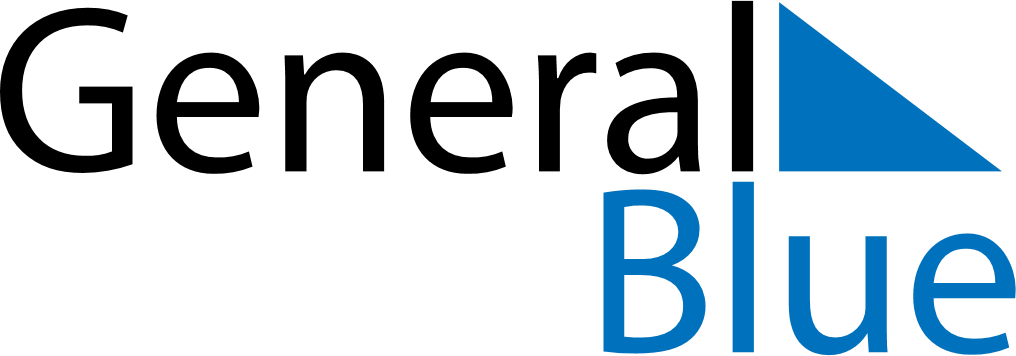 June 2030June 2030June 2030UruguayUruguaySundayMondayTuesdayWednesdayThursdayFridaySaturday12345678910111213141516171819202122Birthday of José Gervasio Artigas and Never Again Day2324252627282930